PROPOZICESOUTĚŽE O POHÁR STAROSTY MĚSTA KOLÍN V AKROBACII NA KLUZÁCÍCH KATEGORIÍ BASIC, SPORTSMAN A INTEMEDIATE25.4. – 26.4.2015LETIŠTĚ KOLÍNObecnéOrganizátorOrganizátorem soutěže „O pohár starosty města Kolín 2015“ (dále jen KP) je Aeroklub Kolín z.s.KP 2015 se koná pod záštitou Aeroklubu České republiky a soutěž je zařazena do národního kalendáře leteckých sportovních akcí 2015.Cíl soutěžeUskutečnit soutěž v letecké akrobacii a určit vítěze poháru pro rok 2015 v uvedených kategoriích.Umožnit pilotům porovnání sportovních výkonů a výměnu zkušeností a uspořádat sportovní a společenskou akci přesahující regionální význam.Prezentovat město Kolín, region Polabí, propagovat Aeroklub ČR, letecké sporty a zejména leteckou akrobacii. Přiblížit obyvatelům regionu, zejména mladým lidem, sportovní činnost na letišti Kolín.Termín a místo konáníSoutěž se uskuteční na letišti Kolín.Termín konání KP 2015 je 25.4. – 26.4.2015.Tréninkové letyTreningové lety budou možné během soustředění od 12.4.2015. V případě zájmu o tréninkové letů před 24.4.2015 kontaktujte organizátora.Program soutěžeZměny programu jsou vyhrazeny z organizačních důvodů nebo z důvodu nepříznivého počasí.Competition schedule:Podmínky soutěžePravidlaKP 2015 se uskuteční na základě následujících pravidel:Soutěžní řád AeČR a národní pravidla pro akrobatické soutěže,FAI Sporting Code – General Section,FAI Sporting Code – Section 6 Part 2,Letecké předpisy platné na území ČR/EU.,Místní předpisy pro letecký provoz.KP 2015 se bude konat v kategoriích BAG (Basic Glider), SPG (Sportsman Glider) a ING (Intermediate Glider).Na provádění a hodnocení akrobatických letů jsou aplikována národní pravidla, Soutěžní řád AeČR a odpovídající letecké předpisy v případech které se liší od pravidel uvedených v FAI Sporting Code.Výsledky KP 2015 budou vyhlášeny pod podmínkou, že v dané kategorii bude odlétána minimálně jedna disciplína a při účasti nejméně tří závodníků v kategorii. Protest musí být podán písemně předsedovy Jury spolu s poplatkem 1000 CZK.Ve všech kategoriích se budou létat programy: povinná 1, povinná 2 a tajné v tomto pořadí.Vítězem KP 2015 se stane soutěžící s nejvyšším počtem celkově získaných bodů v dané kategorii.Podmínky soutěžních letůMeteorologické podmínkyhorizontální viditelnost při zemi minimálně výška spodní základny oblačnosti minimálně  nad maximální výškou stanovenou pro soutěžní letysíla větru měřená na zemi max. 10 m/sVýškové hranice jsou stanoveny pro jednotlivé soutěžní kategorie. Jejich dodržování je posuzováno rozhodčími vizuálně. Organizátor soutěže zajistí, aby každý den před zahájením soutěžních letů proletěl pilot, který se nezúčastní soutěže, po hranicích prostoru a nad hlavní osou předvádění v minimální výšce, která je pro soutěžní lety stanovena.Pro kategorii BAG (Basic Glider) je stanoven horní výškový limit 1 000m AGL a spodní výškový limit 400 m AGL.Pro kategorii SPG (Sportsman Glider) a ING (Intermediate Glider) je stanoven horní výškový limit 1 300m AGL a spodní výškový limit 300 m AGL.V případě nepříznivého počasí, kdy výška základny mraků brání provedené soutěžních letů ve stanovených výškových hranicích, může hlavní rozhodčí po dohodě s organizátorem a Jury rozhodnout o snížení horního výškového limitu s tím, že soutěžní sestavy budou zjednodušeny odebráním figur ze začátku a/nebo konce sestavy.BoxPro soutěžní lety bude vyznačen standartní akrobatický box dle FAI Sporting Code, Section 6 Part 2 pouze pomocí středového kříže a rohových L značek nebo kompletní podélná osa s koncovými T značkami.Pro hodnocení pozice nebude použito rohových rozhodčí.Účast, soutěžící a letadlaSoutěžícíKP 2015 se může zúčastnit kdokoliv splňující stanovené podmínky. Soutěžící nebudou sdružováni do národních týmů (tj. tým tvořený více posádkami). Soutěžící musí být držitelem:platného odpovídajícího pilotního oprávnění,platné odpovídající lékařské prohlídky,kvalifikace pro provádění akrobatických letů,povolení spodního limitu výšky dle kategorie (v zápisníku pilota).Odpovídající dokumenty budou kontrolovány během registrace/prezentace soutěžících. Pro kontrolu jsou vyžadovány originály odpovídajících dokumentů.Soutěžící musí být schopen samostatného soutěžního letu v kategorii, do které je přihlášen. Soutěžící odpovídá za provedení a bezpečnost tréninkových a soutěžních letů. Soutěžící musí prokázat způsobilost pro odpovídající kategorii, do které je přihlášen. Způsobilost lze prokázat doporučením trenéra/instruktora stanoveného OSK pro leteckou akrobacii AeČR, předložením zápisníku letů a/nebo provedením kontrolního letu s určeným trenérem/instruktorem.V případě využívání letadel v majetku AeČR musí soutěžící předložit pojištění spoluúčasti ve výši odpovídající spoluúčasti pojištění letadla.Organizátor neodpovídá za škody, které závodníci a ostatní účastníci způsobí v průběhu konání soutěže sobě nebo třetím osobám. Závodníci a ostatní účastníci si pojištění proti případným škodám zajišťují sami.LetadlaVšechny letadla, které se zúčastní soutěže, musí mít platné osvědčení o způsobilosti a musí být plně způsobilé pro provádění prvků letecké akrobacie v rozsahu pro soutěžní kategorii, ve které budou užívány.Každý soutěžní kluzák musí mít platné Osvědčení letové způsobilosti (Certificate of Airworthiness) a Osvědčení kontroly letové způsobilosti (Airworthiness Review Certificate).Soutežní kluzák musí být pojištěn proti škodám způsobeným třetím stranám ve výši odpovídající nařízení EC č. 785/2004, tedy:MTOW do 500 kg 	750.000 SDR (cca. 870.000 EUR)MTOW above 500 kg to 1000 kg 	1.500.000 SDR (cca. 1.800.000 EUR)Odpovídající dokumenty budou kontrolovány během registrace/prezentace soutěžících. Pro kontrolu jsou vyžadovány originály odpovídajících dokumentů.Změna letadla je povolena v průběhu soutěže kdykoliv, je-li to nutné a doporučí-li to technická komise. Současně je dovoleno, aby létalo v soutěži více sportovců na jednom letadle.Před každým letovým dnem potvrdí pořadateli provozovatel kluzáku používaného k soutěžním letům provedení předletové prohlídky.Hangárování během soutěže je zahrnuté ve startovném.V případě nedostatečné kapacity pro hangárování určí prioritu organizátor s přihlédnutím k datu úhrady startovného.Startovné a registraceStartovnéStartovné uhrazené předem převodem na účet: 500 CZKStartovné uhrazené po 17.4.2015 je zvýšeno na: 1000 CZKStartovné bude vybíráno při registraci/prezentaci před zahájením soutěže. Startovné lze uhradit převodem na účet.V případě platby startovného převodem bude informace o došlé platbě poskytnuta na vyžádání. Variabilní symbol získaný při online registraci je důležitý k identifikaci platby. Startovné musí být zaplaceno v plné výši a bankovní nebo jiné poplatky jdou na vrub účtu plátce.Startovné zahrnuje:Náklady spojené s organizací (administrativa, náklady na účast rozhodčích atd.).Společenský a kulturní program (závěrečný ceremoniál atd.).Hangárování a další náklady spojené s využíváním letiště.Startovné nezahrnuje aerovlaky, pronájem letadel, ubytování a stravu.Soutěžící, který není členem AeČR uhradí doplatek 300 CZK / 12 EUR.AerovlekyOrganizátor zajistí dva vlečné letouny plus jeden jako zálohu.Cena vleku je jednotná a určena následovně:Aerovlek  – 1350m	1100 CZKAerovlek – 850m	800 CZKRegistraceRegistraci na KP 2015 proveďte nejpozději do 17.4.2015.Registraci do soutěže lze provést následujícími způsoby:elektronicky pomocí webové aplikace na http://www.acro-online.com,elektronickou poštou,poštou.Formulář pro registraci je přílohou těchto propozic.Postup elektronické registrace:Soutěžící se pomocí webového prohlížeče zaregistruje do informačního systému na http://www.acro-online.com Po obdržení informace o aktivaci účtu se přihlásí a vyplní podrobné údaje. Registrace probíhá pouze jednou a registrační údaje zůstávají platné i pro závody konané v budoucnu. Po přihlášení a vyplnění základních údajů se soutěžící přihlásí na konkrétní soutěž (v tomto případě KP 2015). (Piloti registrovaní v loňském roce se znovu neregistrují, jen se přihlásí do nového závodu.)Soutěžící po přihlášení do soutěže obdrží email potvrzující registraci do soutěže a zároveň také údaje pro možnost platby startovného převodem.V případě jakýchkoliv problémů s on-line registrací či přihlášením, kontaktujte prosím Vladimíra Machulu na čísle +420 777 189 173, nebo na v.machula@gmail.com. Ubytování a stravaUbytování si každý účastník zařizuje samostatně. Pro pomoc se zajištěním ubytování kontaktujte organizátora.Stravování ve formě tří jídel denně bude zajištěno organizátorem na letišti.Ubytování rozhodčích a Jury zajišťuje a hradí organizátor.Rozhodčí, Jury a organizační výborRozhodčí a JuryTechnická komiseOrganizační výborKontaktAdresa pro korespondenciOstatní kontakty:Údaje pro platbu převodemČíslo účtu: 0420189399/0800, do popisu platby uveďte příjmení a KP.Příloha č. 1 - PřihláškaSoutěž o “Pohár starosty města Kolína”v akrobacii kluzákůKolín 25.4. až 26.4.2015Jméno a příjmení:		 Adresa:			Kontaktní telefon:					E-mail:	Datum narození:					Státní příslušnost:		Aeroklub:			Požadavek na ubytování (počet osob):   Letiště -  			Pension -		Soutěžící v kategorii: 	 		BASIC 		 SPORTSMAN		Intermediate		        *(nehodící se škrtněte)Žádám o přidělení safety pilota			ANO			NETyp kluzáku:						Imatrikulační značka:		Podpisem přihlášky účastník současně vyjadřuje svůj souhlas s tím, aby jeho osobní údaje byly použity pro potřebu organizačního štábu.Dne:	…..								……………………………….									SoutěžícíU soutěžících, kteří se neúčastnili v roce 2013 nebo 2014 mistrovství ČR (nebo jiné pohárové soutěže) v akrobacii navíc jméno a podpis instruktora, který prováděl odpovídající výcvik, případně potvrzení místního aeroklubu, že jmenovaný pilot absolvoval příslušnou osnovu a má odpovídající zkušenosti, případně bude pilot přezkoušen přímo na letišti v Kolíně.Jméno instruktora:	…..				Podpis:   ………………………Vysílající aeroklub:	…..				Podpis:   ………………………Příloha č. 2 – Vytýčení soutěžního boxu - orientační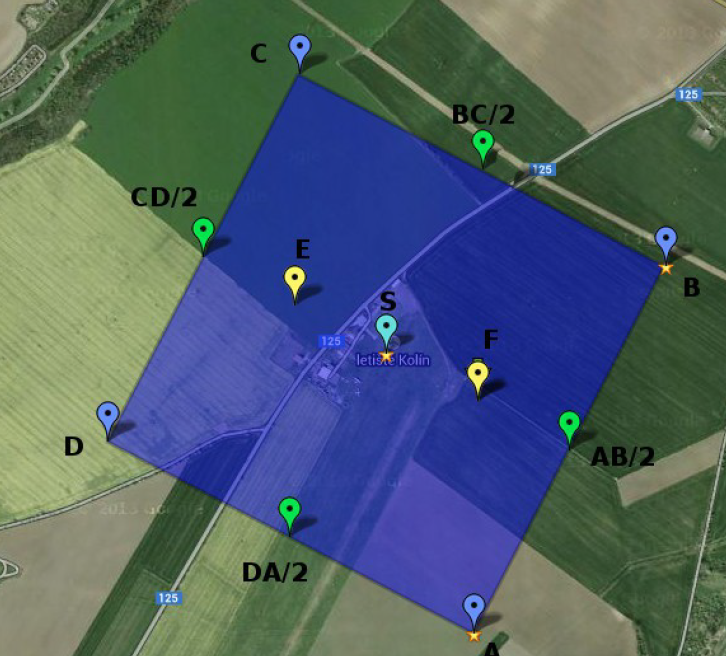 24.4.2015 (Pátek)24.4.2015 (Pátek)24.4.2015 (Pátek)24.4.2015 (Pátek)Tréninkové letyTréninkové letyTréninkové letyTréninkové lety25.4.2015 (Sobota)25.4.2015 (Sobota)25.4.2015 (Sobota)25.4.2015 (Sobota)9:00Briefing9:30-13:00Soutěžní lety13:00-14:00Polední přestávka14:00-ZápadSoutěžní lety26.4.2015 (Neděle)26.4.2015 (Neděle)26.4.2015 (Neděle)26.4.2015 (Neděle)9:00Briefing9:30-13:00Soutěžní lety14:00Vyhlášení výsledků a ukončení soutěžePředseda Jury:Bude oznámenHlavní rozhodčí:Bude oznámenRozhodčí:Budou oznámeniČlenové budou oznámeni na úvodním briefinguŘeditel soutěže:Václav SehnalPředseda org. výboru:Vávlav SehnalAeroklub KolínKP 2014Letiště č.p. 148, Pašinka280 02 KolínTelefon:+420 321 720 844E-mail:info@kolin-letiste.czVladimír Machula+420 777 189 173Uv.machula@gmail.comWeb pro registraci:www.acro-online.com